Allegato 1:  Domanda di accesso alle agevolazioni – soggetto singoloPOR CAMPANIA FESR 2014 – 2020ASSE PRIORITARIO 3OBIETTIVO SPECIFICO 3.2 “Sviluppo occupazionale e produttivo in aree territoriali colpite da crisi diffusa delle attività produttive “ASSE PRIORITARIO 4OBIETTIVO SPECIFICO 4.2 “riduzione dei consumi energetici e delle emissioni nelle imprese e integrazioni fonti rinnovabili”EPATTO PER LO SVILUPPO DELLA REGIONE CAMPANIA FSC 2014 – 2020Per l’intervento strategico “strumenti di programmazione negoziata nazionale e regionale”Per l’intervento strategico “Programmi Aree di crisi e Crisi Industriale”CUP B27I20000000009SFINSTRUMENTO FINANZIARIO PER IL SOSTEGNO AGLI INVESTIMENTI PRODUTTIVI IN CAMPANIA, ATTUATO CON LE MODALITA’DELLA PROCEDURA NEGOZIALE, CON LA PARTECIPAZIONE DEL FRI REGIONALE DI CASSA DEPOSITI E PRESTITI  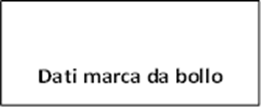 DICHIARAZIONE SOSTITUTIVA DELL’ATTO DI NOTORIETÀ           ai sensi degli artt. 46 e  47 del DPR 28/12/2000 n. 445ll/La sottoscritto/a ……………………………………………………………………., nato/a a ………………………………………………… (………), il ……………………………………… CF …………………………………………………… residente a ………………………………….…………………… (……….) in via ……………………………………………………………… n. ………………, in qualità di ……………………..……………………………………… dell’impresa …………………………………………………… avente sede legale in ………………………….. Via ………………………… CAP ……………………… Provincia …………. CF……………………………………………….. P. IVA………………………………………. recapito telefonico…………………………..…., P.E.C. ……………………………………………DICHIARAche l’impresa rientra nei seguenti limiti dimensionali:Piccola impresa Media impresa Grande impresa CHIEDEdi accedere alle agevolazioni previste dall’Avviso SFIN, per la realizzazione di un programma di investimento per imprese operanti in uno dei seguenti settori strategici: per un programma d’investimento complessivo, al netto dell’Iva, così articolato:importo delle spese per investimenti complessive pari a Euro.……..……..…………. (entro il limite massimo di € 6.000.000,00)importo delle spese per investimenti agevolabili pari a Euro .……..……..…………. (non inferiore a € 500.000,00 e non superiore a € 3.000.000,00)contributo a fondo perduto sugli investimenti agevolabili pari a a Euro ……………..max 35% se il Soggetto Beneficiario è una Piccola Impresa,max 30% se il Soggetto Beneficiario è una Media Impresa, max 20% se il Soggetto Beneficiario è una Grande Impresa;per un finanziamento complessivo pari a Euro ………………(non inferiore al 50% e non superiore al 80% dei costi ammissibili)Tipologia d’investimento principale, ai sensi dell’art. 4 dell’avviso, concernenti:la realizzazione di nuove Unità produttive;l’ampliamento di Unità produttive esistenti;la diversificazione della produzione di uno stabilimento esistente;un cambiamento fondamentale del processo di produzione complessivo di un’Unità produttiva esistente;il potenziamento e miglioramento dell’ offerta turistica;energy savinginterventi straordinari riguardanti l’emergenza Covid 19CHIEDE INOLTREL’accesso alla Garanzia sul finanziamento relativo agli investimenti in capitale circolante, solo per le PMISi                per un importo pari a Euro .……..……..…………. (entro il limite massimo di € 1.000.000,00)NoA tal fine, consapevole della responsabilità penale in cui incorre chi sottoscrive dichiarazioni mendaci e delle relative sanzioni penali di cui all’art. 76 del DPR n. 445 del 28/12/2000, nonché delle conseguenze amministrative di decadenza dai benefici eventualmente derivanti dal provvedimento emanato di cui all’art. 75 del suddetto Decreto,DICHIARA INOLTREAi fini della quantificazione della misura del contributo a fondo perduto ai sensi dell’art. 9 comma 3, di possedere i seguenti elementi per la premialità:incremento occupazionale, con particolare riferimento a giovani e donne;possesso rating di legalità;assenza di consumo di suolo.DATI IDENTIFICATIVI DELL’IMPRESA (1)SEDE OPERATIVA DOVE SI INTENDE REALIZZARE IL PROGRAMMA DI INVESTIMENTOLe imprese non residenti nel territorio italiano devono avere una personalità giuridica riconosciuta nello Stato di residenza come risultante dall'omologo registro delle imprese, per tali soggetti, inoltre, fermo restando il possesso, alla data di presentazione della domanda di agevolazione, degli ulteriori requisiti previsti, deve essere dimostrata, pena la decadenza dal beneficio, alla data di richiesta della prima erogazione dell'agevolazione la disponibilità di almeno una sede sul territorio italianoDICHIARA INFINE:ai sensi del DPR n.445 del 28.12.2000 artt. 46 e 47, e consapevole della responsabilità penale in cui incorre chi sottoscrive dichiarazioni mendaci e delle relative sanzioni penali di cui agli artt.75 e 76,di essere regolarmente costituita e iscritta nel Registro delle imprese di essere nel pieno e libero esercizio dei propri diritti, non essere in liquidazione volontaria e non essere sottoposta a procedure concorsuali; di trovarsi in regime di contabilità ordinaria;di non rientrare tra coloro che hanno ricevuto e, successivamente, non rimborsato o depositato in un conto bloccato, gli aiuti individuati quali illegali o incompatibili dalla Commissione europea;di non essere stata destinataria di provvedimenti di revoca parziale o totale di agevolazioni concesse dalla Regione Campania, e di non aver provveduto alla restituzione di quanto dovuto;di non trovarsi in condizioni tali da risultare impresa in difficoltà così come individuata nel Regolamento GBER;di non rientrare tra coloro che nei due anni precedenti la presentazione della domanda abbiano effettuato una delocalizzazione verso l’Unità produttiva oggetto dell’investimento e che abbiano in programma di procedere alla delocalizzazione nei due anni successivi al completamento dell’investimento stesso (DM 7/12/2017 di applicazione della disposizione relativa alla delocalizzazione introdotta dal REG. UE 1084/2017)di avere unità operativa nel territorio regionale. Per le imprese prive di sede o unità operativa nella Regione Campania al momento della domanda, detto requisito deve sussistere al momento del primo pagamento dell’aiuto concesso;possedere capacità di contrarre ovvero non essere stati destinatari di sanzione interdittiva o altra sanzione che comporti il divieto di contrarre con la pubblica amministrazione di cui all’art. 9, comma 2, lett. c), del decreto legislativo 8 giugno 2001 n. 231 e ss.mm.ii.; o altra sanzione che comporti il divieto di contrarre con la pubblica amministrazione; non essere stati destinatari di provvedimenti di sospensione dell’attività imprenditoriale o di provvedimenti interdittivi, intervenuti nell’ultimo biennio, alla contrattazione con le pubbliche amministrazioni e alla partecipazione alle gare pubbliche, secondo quanto risultante dai dati in possesso dell’Osservatorio dei Lavori Pubblici (requisito non richiesto nel caso in cui il richiedente risulti iscritto nell’elenco delle “imprese con rating di legalità”);di essere in regola con gli obblighi relativi al pagamento dei contributi previdenziali e assistenziali a favore dei lavoratori o essere in possesso della certificazione che attesti la sussistenza e l’importo di crediti certi, liquidi ed esigibili vantati nei confronti della Regione Campania di importo pari agli oneri contributivi accertati e non ancora versati da parte del medesimo soggetto (DURC). di essere in regola in materia di sicurezza sui luoghi di lavoro, di contratti collettivi di lavoro, di inserimento dei disabili, di pari opportunità tra uomo e donna, edilizia, urbanistica e di tutela ambientale;di non risultare associata o collegata con altra impresa richiedente l’aiuto all’interno dell’Aggregazione di imprese, secondo la definizione che di associazione e collegamento è disposta nell’Allegato 1 al Regolamento GBER;di essere in regola con la normativa antimafia, in particolare attestare la insussistenza di cause di divieto, sospensione o decadenza previste dall’art.67 del D.Lgs. 6/9/2011 n.159 (Codice antimafia);di non essere stati destinataria, nei 3 anni precedenti alla data di pubblicazione del presente Avviso, di procedimenti amministrativi connessi ad atti di revoca per violazione del divieto di distrazione dei beni, di mantenimento dell’Unità produttiva localizzata nella Regione Campania,  oltre che nel caso di indebita percezione, accertata con provvedimento giudiziale, e, in caso di aiuti rimborsabili, per mancato rispetto del piano di rientro (requisito non richiesto nel caso in cui il richiedente risulti iscritto nell’elenco delle “imprese con rating di legalità”);di non essere stata condannata con sentenza passata in giudicato, o non essere stati destinatari di decreto penale di condanna divenuto irrevocabile o sentenza di applicazione della pena su richiesta, ai sensi dell’art. 444 c.p.p., per reati gravi in danno dello Stato o della Comunità che incidono sulla moralità professionale del legale rappresentante (requisito non richiesto nel caso in cui il richiedente risulti iscritto nell’elenco delle “imprese con rating di legalità”);di non avere, in precedenza, usufruito di altri finanziamenti pubblici finalizzati alla realizzazione, anche parziale, delle stesse spese previste nel Progetto;nel caso abbiano sede legale all’estero e siano privi di sede o unità operativa nella Regione Campania al momento della presentazione della domanda, di possedere requisiti richiesti dal presente Avviso o di requisiti equipollenti, secondo le norme del Paese di appartenenza, e produrre la relativa documentazione secondo la legislazione del Paese di appartenenza;di non essere in ogni altra condizione che impedisca o sospenda la possibilità di essere destinataria di aiuti o incentivi pubblici.che l’avvio dei lavori, ai sensi dell’ Art 4 dell’Avviso, non è avvenuto prima della presentazione della presente domanda di agevolazione;PRENDE ATTO- che Sviluppo Campania S.p.A. effettuerà tutte le comunicazioni inerenti alla presente procedura a mezzo PEC e rendersi disponibile a fornire, sempre a mezzo PEC, tutte le informazioni eventualmente richieste e utili all’espletamento delle attività istruttorie;- che la Banca Finanziatrice prescelta effettuerà la valutazione di merito creditizio, come da apposito form;SI IMPEGNAa tenere a disposizione di Sviluppo Campania S.p.A. ogni documento e/o attestazione predisposto/a ai fini della procedura in parola;- a comunicare tempestivamente a Sviluppo Campania S.p.A. ogni evento che possa determinare il venir meno dei presupposti di fatto e di diritto per la concessione dell’agevolazione;A TAL FINE ALLEGA I SEGUENTI DOCUMENTIProposta Progettuale; Copia documento di riconoscimento del legale rappresentante o del procuratore speciale;Dichiarazione sostitutiva di atto di notorietà relativa alla dimensione aziendale Dichiarazione sostitutiva di atto di notorietà relativa all’antimafiaDichiarazione di disponibilità a valutare la concedibilità del Finanziamento Bancario, resa in conformità ad apposito form, rilasciata dalla Banca Finanziatrice prescelta.INFORMAZIONI E TRATTAMENTO DATI A TUTELA DELLA PRIVACYTutte le informazioni concernenti l’Avviso pubblico e gli eventuali chiarimenti di carattere tecnico-amministrativo possono essere richieste a mezzo mail all’indirizzo info@sviluppocampania.itI dati personali forniti dai Soggetti Proponenti e dai Soggetti Aderenti all'Amministrazione nell'ambito dell’ Avviso saranno oggetto di trattamento esclusivamente per scopi istituzionali. Il trattamento dei dati in questione è presupposto indispensabile per la partecipazione all’Avviso e per tutte le conseguenti attività. I dati personali saranno trattati in modo lecito e secondo correttezza, nel rispetto del Decreto legislativo 30 giugno 2003, n. 196 "Codice in materia di protezione dei dati personali", nonché del Regolamento Generale sulla Protezione dei Dati Personali n. 679 del 27 aprile 2016, anche con l'ausilio di mezzi elettronici e comunque automatizzati.L'Amministrazione Regionale tratterà le informazioni relative alla procedura in oggetto unicamente al fine di gestire il rapporto contrattuale ed ogni altra attività strumentale al perseguimento delle proprie finalità istituzionali.Per il perseguimento delle predette finalità, l'Amministrazione Regionale raccoglie i dati personali dei partecipanti in archivi informatici e cartacei e li elabora secondo le modalità necessarie e, più in generale, il trattamento sarà realizzato per mezzo delle operazioni o complesso di operazioni indicate all’art. 4 par. 1, n. 2) del Regolamento UE n. 679/2016.I dati verranno conservati in una forma che consenta l’identificazione degli interessati per un arco di tempo non superiore al conseguimento delle finalità per le quali sono trattati e, comunque, minimizzati in ottemperanza a quanto previsto dalle norme vigenti in materia.I predetti dati non saranno diffusi né saranno trasferiti all'esterno. Tutte le informazioni suddette potranno essere utilizzate da dipendenti dell'Amministrazione, che rivestono la qualifica di Responsabili o di Incaricati del trattamento, per il compimento delle operazioni connesse alle finalità del trattamento.Il conferimento dei dati ha natura facoltativa, tuttavia, il rifiuto di fornire i dati richiesti dell'Amministrazione potrebbe determinare, a seconda dei casi, l'inammissibilità o l'esclusione del proponente dalla partecipazione all’Avviso.Il Regolamento UE n. 679/2016 riconosce al titolare dei dati l'esercizio di alcuni diritti, tra cui:il diritto di accesso ai dati (art. 15 Regolamento (UE) 679/2016)il diritto di rettifica e/o cancellazione (diritto all’oblio) dei dati (artt. 16-17 Regolamento (UE) 679/2016)il diritto alla limitazione del trattamento (art. 18 Regolamento (UE) 679/2016)il diritto alla portabilità dei dati digitali (art. 20 Regolamento (UE) 679/2016)il diritto di opposizione al trattamento (art. 21 Regolamento (UE) 679/2016)il diritto di revoca del consenso al trattamento per i dati di cui all’art. 9 par. 1 (art. 13 co. 2, lett. c).Titolare del trattamento è Sviluppo Campania S.p.A. – Il DPO (Data Protection Officer) nominato per Sviluppo Campania S.p.A. è l’Ing. Antonio EspositoAerospazio   AgroalimentareBiotecnologie ICTTurismoAutomotive CantieristicaAbbigliamento e ModaEnergia e AmbienteBanca Finanziatrice prescelta:(aderente alla convenzione)……………………………………………………………DenominazioneDenominazioneDenominazioneForma giuridicaForma giuridicaForma giuridicaForma giuridicadescrizione dell’attività prevalente (max 500 caratteri)descrizione dell’attività prevalente (max 500 caratteri)descrizione dell’attività prevalente (max 500 caratteri)descrizione dell’attività prevalente (max 500 caratteri)descrizione dell’attività prevalente (max 500 caratteri)descrizione dell’attività prevalente (max 500 caratteri)codice ATECO 2007 codice fiscalecodice fiscalePartita IVAPartita IVAPartita IVAPartita IVAPartita IVAData iscrizione/annotazione nell’Albo delle Impresenumero R.E.A.numero R.E.A.numero R.E.A.numero R.E.A.C.C.I.A.A. diC.C.I.A.A. diUfficio o persona dell’impresa da contattare per comunicazioni (Se diverso dal Legale Rappresentante)Ufficio o persona dell’impresa da contattare per comunicazioni (Se diverso dal Legale Rappresentante)Ufficio o persona dell’impresa da contattare per comunicazioni (Se diverso dal Legale Rappresentante)Ufficio o persona dell’impresa da contattare per comunicazioni (Se diverso dal Legale Rappresentante)Ufficio o persona dell’impresa da contattare per comunicazioni (Se diverso dal Legale Rappresentante)Ufficio o persona dell’impresa da contattare per comunicazioni (Se diverso dal Legale Rappresentante)Ufficio o persona dell’impresa da contattare per comunicazioni (Se diverso dal Legale Rappresentante)Ufficio:Ufficio:Ufficio:Ufficio:Ufficio:Ufficio:Ufficio:Cognome:Cognome:Cognome:Nome:Nome:Nome:Nome:Ruolo:Ruolo:Ruolo:Ruolo:Telefono fisso/cellulareTelefono fisso/cellulareTelefono fisso/cellulareEsistenteDa aprireAcquisizione unità produttiva esistenteVia/PiazzaN.CAPComuneProv.Area di crisiSviluppo Campania S.p.A potrà inoltre comunicare alcuni dei dati in suo possesso alla Regione Campania, alle Banche Finanziatrici, a CDP, a Pubbliche Autorità, all'Amministrazione Finanziaria ed ogni altro soggetto abilitato alla richiesta per l'adempimento degli obblighi di legge. Tali Enti agiranno in qualità di distinti "Titolari" delle operazioni di trattamento. Per l'esercizio dei diritti previsti agli artt. 13, 15-18, 20 e 21 del Regolamento UE n. 679/16, il titolare dei dati potrà rivolgersi in ogni momento al Titolare del trattamento per avere piena chiarezza sulle operazioni effettuate sui dati riferiti.        Luogo e data                                                                                                                          Firma digitale